Us heu de convertir el Booktubers i què vol dir això?Un booktube és un vídeo realitzat per ser penjat a la xarxa (en el nostre cas no es penja a cap xarxa) i en el qual es comenta un llibre de manera informal, divertida i desenfadada.Ha de presentar l’opinió/valoració en català sobre un llibre que hagis llegit en qualsevol llengua.Tindrà una durada entre entre 2 i 3 minuts com a màxim.Ha de ser enregistrat amb un mòbil o càmera digital en format horitzontal.Així doncs us heu de gravar fent una recomanació d’un llibre que us hagi agradat molt i el vulgueu compartir amb la resta de la classe (vinga molta imaginació, per fer aquests vídeos).Aquí teniu un vídeo d’una noia que és Booktuber des de fa uns quants anys, i té molta experiència, en gravar vídeos i  fer recomanacions de llibres. Vosaltres no teniu aquesta experiència, però segur que ho fareu molt bé. Ella ha posat música i altres efectes, no és necessari,  però si ho sabeu fer, doncs més maco quedarà.https://youtu.be/qs1AuBc7S5YTambé us deixem un document amb un guió perquè us prepareu molt bé la gravació. Tindreu dues setmanes per fer aquesta activitat, ha d’estar a la vostra carpeta de català, el dijous 28 de maig.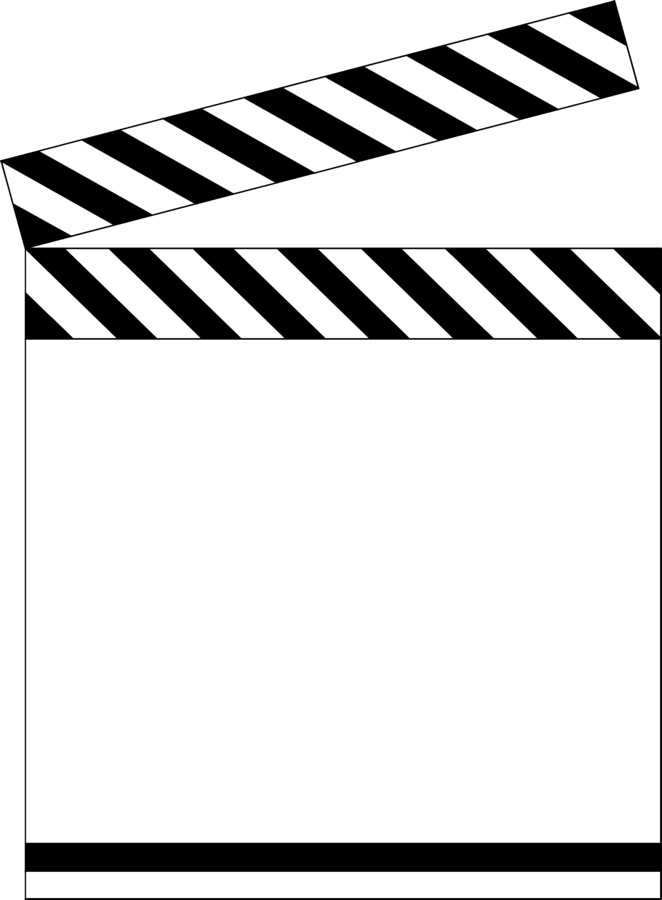 